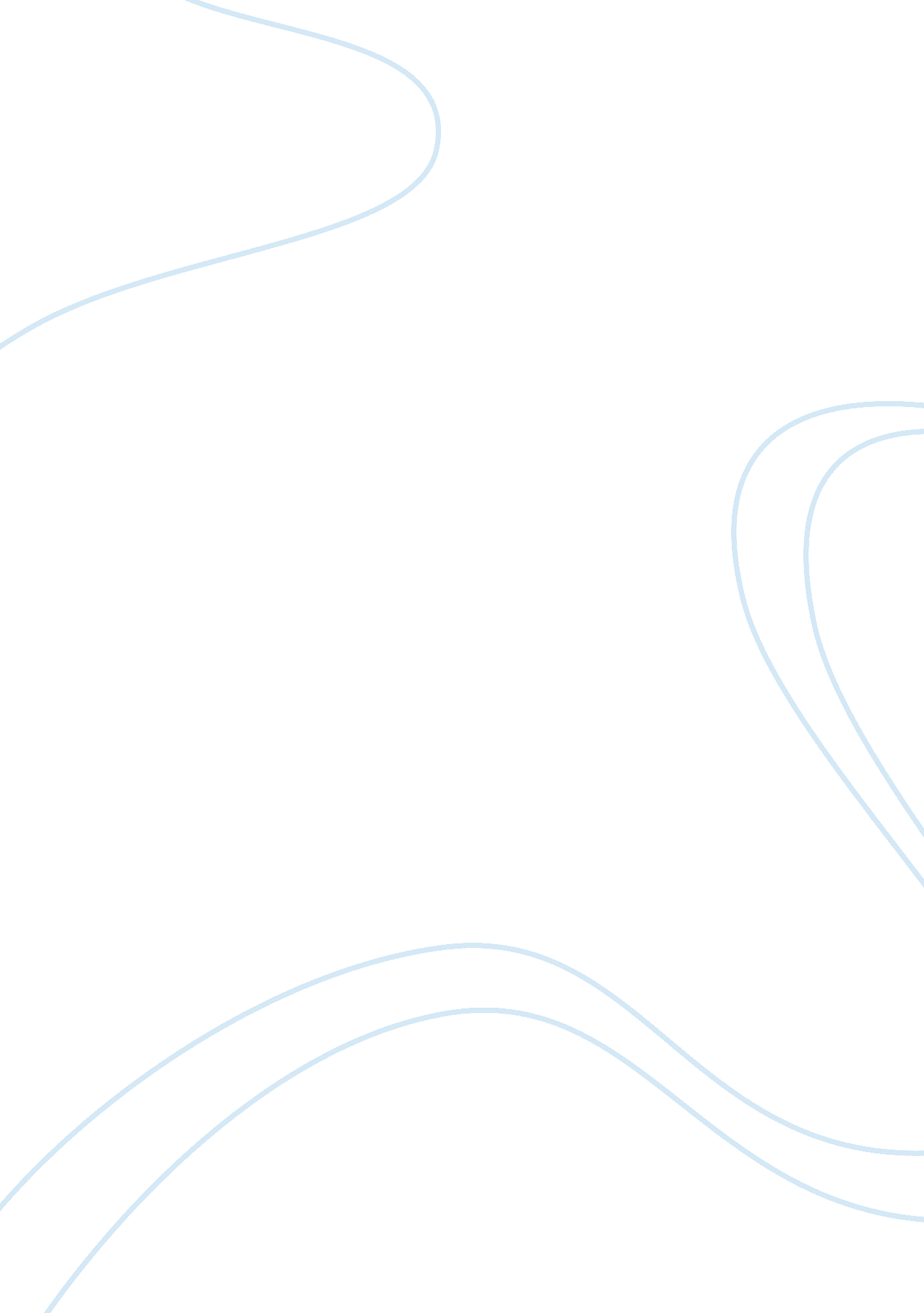 Teaching in nursingHealth & Medicine, Nursing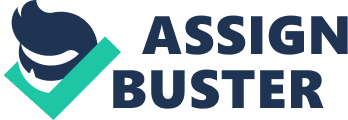 The questions you have raised shed are amazing because you bring out an aspect of research and teaching experience of the faculty that are existing which have not been discussed by others and none of the advertisements I have encountered mention any of that. I, however, wonder if you would explain why there is need to know the experience of the existing faculty and what relevance that information has on the roles of the nurse educator (OShea, 2002). I also think secondary research will provide some of that information. 
The first job’s requirement of employing a US citizen is not only limiting but also prejudicial because the US is composed of many nationalities some of whom are more educated and qualified and I have an experience of that. In addition to the questions about the accreditation of the institution, the accreditation of the nurse educator who will be employed there may be questioned later by future employees and hence should be a point of concern for the applicants (National League for Nursing Certification Governance Committee, 2005). Further information, especially about accreditation, can be obtained from websites of higher education in that state. 